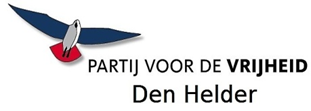 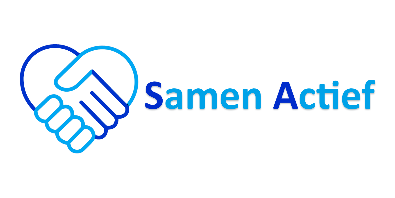 Amendement.De raad van de gemeente Den Helder in vergadering bijeen op 17 april 2023,gelezen het voorstel van het college van burgemeester en wethouders tot het vaststellen van de startnotitie Flexibel wonen en huisvesting arbeidsmigranten op De Dogger, kenmerk 2023-009058;besluit:het ontwerpbesluit aan te vullen met het volgende:‘met dien verstande datI	onder het kopje ‘Doelstelling opgave’1) Tijdelijke invulling van de gronden op De Dogger met de realisatie van circa 100 flex-wooneenheden voor spoedzoekers, statushouders en Oekraïners.wordt gewijzigd in: 1) Tijdelijke invulling van de gronden op De Dogger met de realisatie van circa 100 flex-wooneenheden voor spoedzoekers.'II	onder het kopje ‘Flexibel wonen; 5e alinea’
'Voor deze locatie zijn de beoogde doelgroepen Oekrainers, statushouders en spoedzoekers.'
wordt gewijzigd in:
'Voor deze locatie is de beoogde doelgroep: Spoedzoekers.'

Namens de fracties,Behoorlijk Bestuur v. Den Helder & Julianadorp,	Fractie Pastoor,
S. Hamerslag						M. PastoorPVV Den Helder, 					Samen Actief,V.H. v.d. Born 						C.M. BazenToelichting.Motivatie is voor de indieners te verschillend en zal in het debat verwoord worden. In de context blijven de doelgroepen wel gehandhaafd voor eventueel aanvullend onderzoek.
